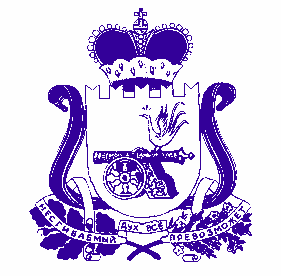 АДМИНИСТРАЦИЯОЗЕРНЕНСКОГО ГОРОДСКОГО ПОСЕЛЕНИЯ ДУХОВЩИНСКОГО РАЙОНА СМОЛЕНСКОЙ ОБЛАСТИПОСТАНОВЛЕНИЕот 14.02.2024          № 22В соответствии с Федеральным законом от 27.07.2010 № 210-ФЗ «Об организации предоставления государственных и муниципальных услуг», Правил разработки и утверждения административных регламентов предоставления муниципальных услуг, утвержденным постановлением Администрации Озерненского городского поселения Духовщинского района Смоленской области от 16.06.2023 № 41, Администрация Озерненского городского поселения Духовщинского района Смоленской областиПОСТАНОВЛЯЕТ:1.	Утвердить прилагаемый Административный регламент предоставления Администрацией Озерненского городского поселения Духовщинского района Смоленской области муниципальной услуги «Отнесение земель или земельных участков в составе таких земель к определенной категории земель или перевод земель, или земельных участков в составе таких земель из одной категории в другую категорию» (далее также – Административный регламент).       2. Обнародовать настоящее постановление путем размещения в газете муниципальный вестник «Озерненские вести», а также разместить на официальном сайте Администрации Озерненского городского поселения Духовщинского района Смоленской области в информационно-телекоммуникационной сети "Интернет" http://ozerniy.admin-smolensk.ru/ в разделе «Муниципальные услуги».3. 	Настоящее постановление вступает в силу со дня, следующего за днем его обнародования.Об утверждении Административного регламента предоставления Администрацией Озерненского городского поселения Духовщинского района Смоленской области муниципальной услуги «Отнесение земель или земельных участков в составе таких земель к определенной категории земель или перевод земель или земельных участков в составе таких земель из одной категории в другую категорию»Глава муниципального образования Озерненского городского поселения Духовщинского районаСмоленской области	Е.А. Виноградова